I create one new Single Event Without Registration form.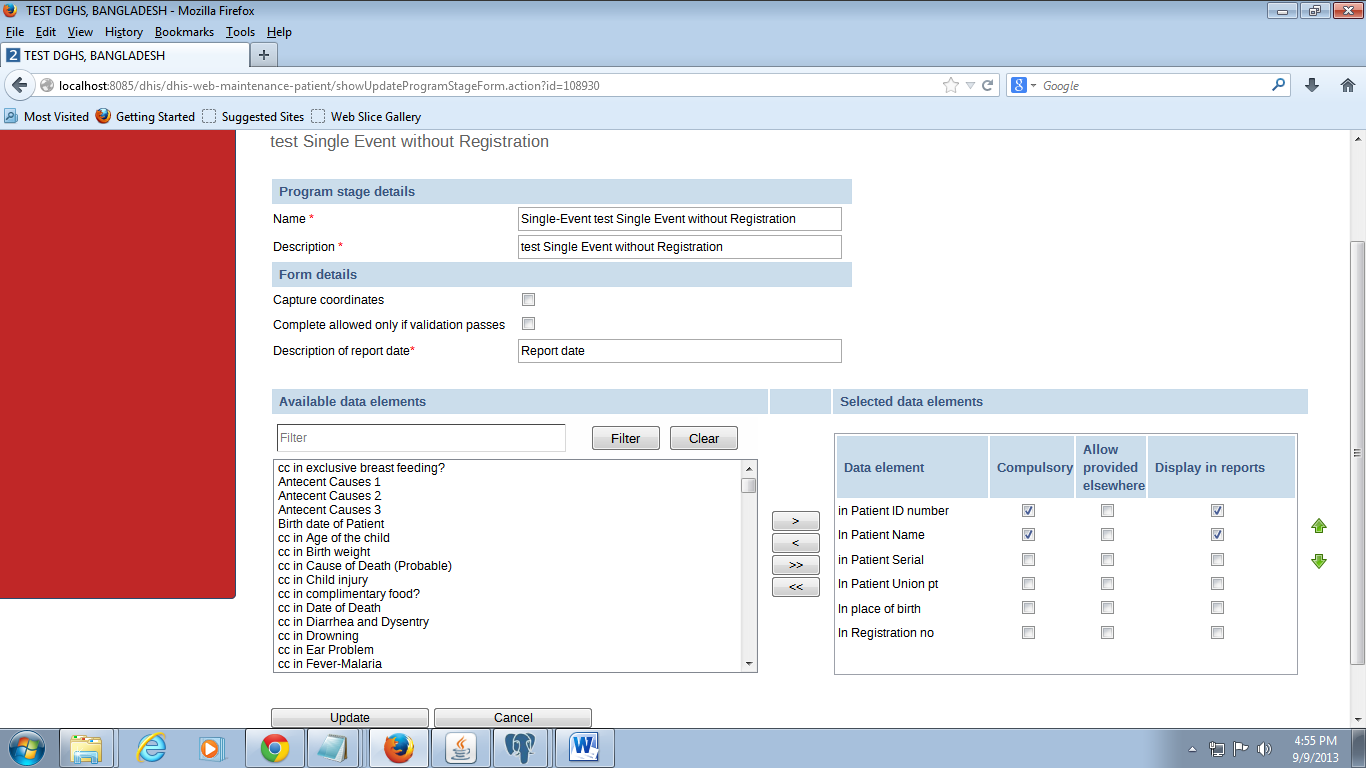 Figure: Create Program StageStep-2: Data Entry form.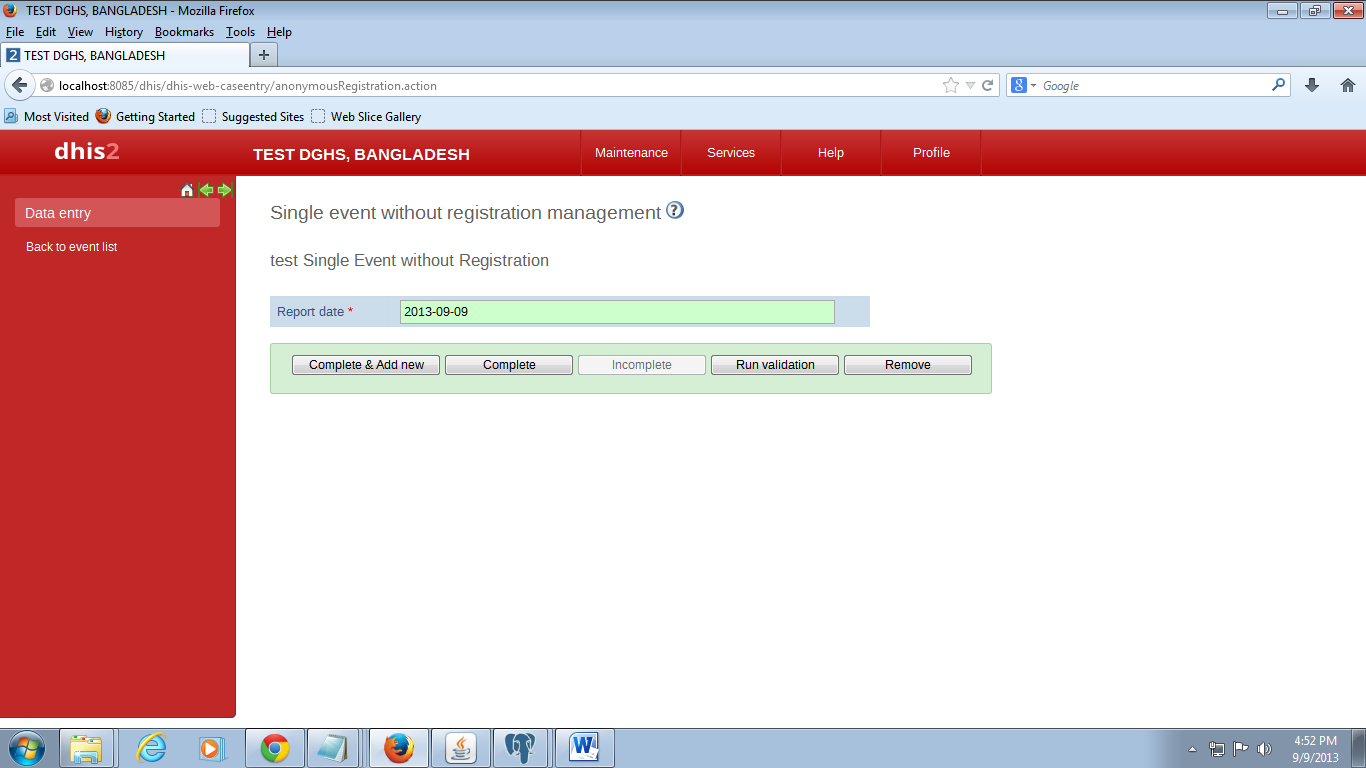 Figure:-Data Entry Form is not comingBackground of database.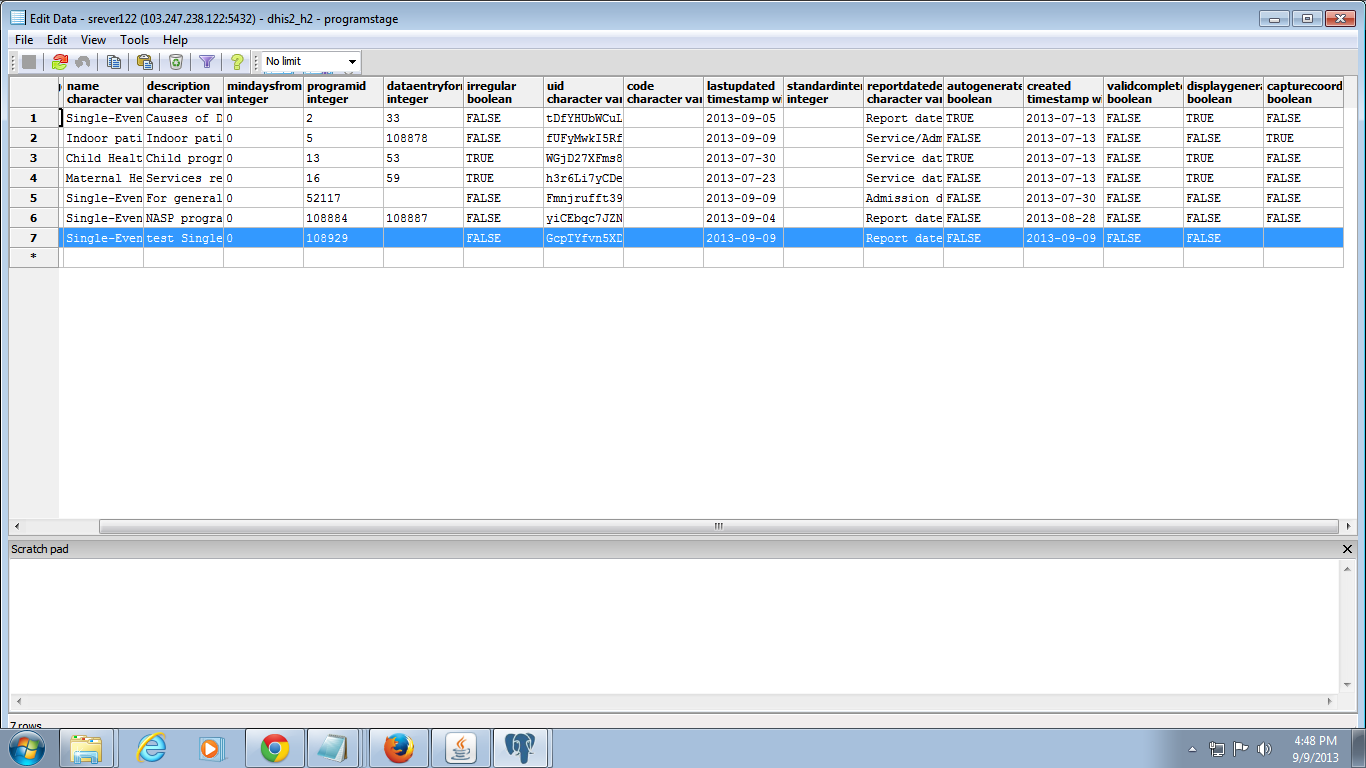 Figure: I add last single event without registration form. Error here (Capturecoord = NULL )